ТЕРРИТОРИАЛЬНАЯ ИЗБИРАТЕЛЬНАЯ КОМИССИЯЛОДЕЙНОПОЛЬСКОГО МУНИЦИПАЛЬНОГО РАЙОНАРЕШЕНИЕОт 20 сентября 2023 года                                                                                     № 146О схеме многомандатных избирательных округов для проведения выборов депутатов 
совета депутатов Алеховщинского сельского поселенияЛодейнопольского муниципального района 
Ленинградской областиВ соответствии с пунктами 2, 4, 8 статьи 18 Федерального закона 
от 12 июня 2002 года № 67-ФЗ «Об основных гарантиях избирательных прав
и права на участие в референдуме граждан Российской Федерации», частью 5 статьи 9 областного закона от 15 марта 2012 года № 20-оз «О муниципальных выборах в Ленинградской области», руководствуясь частью 3 статьи 12, частью 1 статьи 28 Устава Алеховщинского сельского поселения Лодейнопольского муниципального района Ленинградской области, территориальная избирательная комиссия Лодейнопольского муниципального района, РЕШИЛА: 1. Определить схему и графическое изображение схемы многомандатных избирательных округов для проведения выборов депутатов совета депутатов Алеховщинского сельского поселения Лодейнопольского муниципального района Ленинградской области согласно приложениям 1,2.2. Направить на утверждение в Совет депутатов Алеховщинского сельского поселения Лодейнопольского муниципального района Ленинградской области до 24 сентября 2023 года.3. Контроль за исполнением настоящего решения возложить на председателя территориальной избирательной комиссии Лодейнопольского муниципального района Абрамова Ю.В.4. Разместить настоящее решение на официальном сайте территориальной избирательной комиссии Лодейнопольского муниципального района в информационно-телекоммуникационной сети «Интернет».Председатель                                                                                  Ю.В. АбрамовСекретарь                                                                                      Е.В. БерковаПриложение 1к решению территориальнойизбирательной комиссииЛодейнопольского муниципального района от 20 сентября 2023 года № 146СХЕМА многомандатных избирательных округов для проведения выборов депутатов совета депутатов Алеховщинского сельского поселения Лодейнопольского муниципального района 
Ленинградской области Количество избирателей в муниципальном образовании – 2872 избирателей;Количество многомандатных избирательных округов – 2 округа;Количество мандатов – 10 мандатов.Многомандатный избирательный округ № 7Количество избирателей в округе – 1463 избирателя;Количество мандатов в округе – 5 мандатов.Описание многомандатного избирательного округа:Центр – село АлёховщинаВ границы избирательного округа входит часть территории Алеховщинского сельского поселения в границах:По смежеству с Янегским сельским поселениемОт точки пересечения автодороги Лодейное Поле - Алеховщина с границей Янегского сельского поселения, до северо-западного угла квартала 80 Свирского лесничества Лодейнопольского сельского лесхоза; далее на юго-восток по северной границе квартала 80 Свирского лесничества Лодейнопольского сельского лесхоза до северной границы квартала 20 Люговского лесничества Лодейнопольского лесхоза; далее на юго-восток по северным границам кварталов 20, 21 и 30, на юг по восточной границе квартала 30 Люговского лесничества Лодейнопольского лесхоза до восточной границы квартала 42 этого лесничества; далее на юго-восток по восточной границе квартала 42, на юго-восток по северо-восточной границе квартала 43, пересекая озеро Чоозеро, до северной границы квартала 60 Люговского лесничества Лодейнопольского лесхоза; далее на восток по северной границе квартала 60 Люговского лесничества Лодейнопольского лесхоза до северной границы квартала 59 Шапшинского лесничества Лодейнопольского лесхоза; далее на юго-восток по северной границе квартала 59 Шапшинского лесничества до озера Мальгинское; далее на восток по северному берегу озера Мальгинское до северной границы квартала 36 Шапшинского лесничества; далее на восток по северным границам кварталов 36 и 37, на юг по восточной границе квартала 37 Шапшинского лесничества Лодейнопольского лесхоза до восточной границы квартала 52 Свирского лесничества Лодейнопольского сельского лесхоза; далее на юг по восточным границам кварталов 52, 60 и 72 Свирского лесничества до восточной границы квартала 98 Шапшинского лесничества Лодейнопольского лесхоза; далее на юг по восточной границе квартала 98 до северной границы квартала 121 Шапшинского лесничества; далее на восток по северным границам кварталов 121, 122, 123 и 124 Шапшинского лесничества Лодейнопольского лесхоза до северной границы квартала 76 Свирского лесничества Лодейнопольского сельского лесхоза; далее на восток по северным границам кварталов 76, 77 и 78 Свирского лесничества, пересекая реку Нижняя Савинка, до северной границы квартала 125 Шапшинского лесничества Лодейнопольского лесхоза; далее на восток по северным границам кварталов 125, 127, 128 и 129 Шапшинского лесничества до восточной границы квартала 106 этого лесничества; далее на север по восточной границе квартала 106 Шапшинского лесничества Лодейнопольского лесхоза до южной границы квартала 68 Свирского лесничества Лодейнопольского сельского лесхоза; далее на восток по южным границам кварталов 68 и 69, на юг по юго-западной границе квартала 69, на юго-восток по южной границе квартала 69 Свирского лесничества Лодейнопольского сельского лесхоза, пересекая реку Шапша, до западной границы квартала 107 Шапшинского лесничества Лодейнопольского лесхоза; далее на юг по западной границе квартала 107 Шапшинского лесничества до северной границы квартала 130 этого лесничества; далее на восток по северным границам кварталов 130, 131, 132 и 133 Шапшинского лесничества Лодейнопольского лесхоза до западной границы квартала 111 этого лесничества; далее на север по западным границам кварталов 111, 112, 85 и 71, на восток по северным границам кварталов 71, 72 и 73 Шапшинского лесничества Лодейнопольского лесхоза до исходной точки.По смежеству с Подпорожским муниципальным райономНа востоке: от южной границы квартала 57 Шапшинского лесничества Лодейнопольского лесхоза на юг по границе Лодейнопольского муниципального района до пересечения ее смежной границей Подпорожского и Тихвинского муниципальных районов.По смежеству с Тихвинским муниципальным райономДалее на юго-запад вновь по границе Лодейнопольского муниципального района до пересечения ее смежной границей Тихвинского и Волховского муниципальных районов.По смежеству с Волховским муниципальным райономДалее на северо-запад вновь по границе Лодейнопольского муниципального района до северо-западного угла квартала 1 Пирозерского лесничества Лодейнопольского лесхоза.  По смежеству с избирательным округом №8Далее на восток по северным границам кварталов 1,2,3,4 Пирозерского лесничества Лодейнопольского лесхоза до юго-восточного угла квартала 119 Алеховщинского лесничества Лодейнопольского лесхоза, далее на север по восточным границам кварталов 119,110,90,74,76,61,49 Алеховщинского лесничества Лодейнопольского лесхоза до автодороги Рассвет-Алёховщина, далее вдоль автодороги Рассвет-Алёховщина в сторону села Алёховщина до границы с деревней Игокиничи, далее по границе деревни Игокиничи до ул. Комсомольская, далее по ул. Комсомольская до ул. Алеховщинская, далее налево по ул. Алеховщинская, далее направо за домом № 2 по ул. Алеховщинская до улицы Разъезжая, далее налево по улице Разъезжая пересекая реку Оять, далее вдоль правого берега реки Оять до южной границы квартала 96 Алеховщинского сельского лесничества Лодейнопольского сельского лесхоза далее по южным границам квартала 83,84 этого лесничества до автодороги Лодейное Поле-Алёховщина, далее вдоль автодороги Лодейное Поле-Алеховщина в сторону Лодейного Поля до пересечения с границей Янегского сельского поселенияВ границах:Село Алеховщинаулицы: Алеховщинская, Боровая, Высоковольтная, Зуевская, Комсомольская, Лодейнопольское шоссе, Новая, Новопоселковская, Новосельская, Пионерская, Подгорная, Разъезжая, Советская (д.1, д.3, д.5, д.7, д.26,д.26-б), Стоговская, Сторожовская, Стрелковская, Школьная, Молодежная;переулки: АлеховщинскийЛодейнопольскийПесочный Деревни: Большие Коковичи, Бор, Бор, Валгома, Ветхое село, Вонозеро, Вязикиничи, Гайгово, Гонгиничи, Дмитровка, Ефремково, Заозерье, Игокиничи, Кальшеницы, Колокольницы, Красный Бор, Кяргино, Малые Коковичи, Левково, Мартыново, Мустиничи, Мягичево, Надпорожье, Новое Село, Ольхово, Околок, Пергачево, Печурино, Пирозеро, Пойкимо, Путиловец, Ратигора,Ручей, Середка, Спирово, Средний Двор, Тервеничи, Тимошино, Усть-Сара, Хмелезеро, Чагоницы, Чидово, Шахтиницы, Явшиницы, поселок РебовичиМногомандатный избирательный округ № 8Количество избирателей в округе – 1409 избирателей;Количество мандатов в округе – 5 мандатов;Описание многомандатного избирательного округа:Центр – село АлёховщинаВ границы избирательного округа входит часть территории Алеховщинского сельского поселения в границах:По смежеству с избирательным округом №7От точки пересечения автодороги Лодейное Поле – Алеховщина  с границей Янегского сельского поселения вдоль автодороги Лодейное Поле – Алёховщина в строну села Алёховщина до южной границы квартала 84 Алеховщинсокго сельского лесничества Лодейнопольского сельского лесхоза, далее по южным границам кварталов 84,83,96 этого лесничества до реки Оять, далее вверх по течению по левому берегу реки Оять до ул.Разъезжая с.Алёховщина, далее направо по улице Набережная до пересечения с улицей Алеховщинская, далее налево по нечетной стороне ул. Алеховщинская до пересечения с ул. Советская, далее направо по ул.Советская от дома № 9-а до автородороги Рассвет-Алеховщина в сторону поселка Рассвет до восточного угла квартала 49 Алеховщинского лесничества Лодейнопольского лесхоза, далее на юг по восточным границам кварталов 49,61,67,74,90,110,119 Алеховщинсокго лесничества Лодейнопольского лесхоза, далее по северным границам кварталов 4,3,2,1 Пирозерского лесничества Лодейнопольского лесхоза до границы с Волховским муниципальным районом.По смежеству с Волховским муниципальным районом     Далее на северо-запад вновь по границе Лодейнопольского муниципального района до западной границы квартала 108 Доможировского лесничества Лодейнопольского лесхоза.   Далее на север по границе Лодейнопольского муниципального района до северо-западного угла квартал 1 Пирозерского лесничества Лодейнопольского лесхоза.По смежеству с Доможировским сельским поселением     Далее на север по западным границам кварталов 108, 93 и 82, на восток по северной границе квартала 82 Доможировского лесничества Лодейнопольского лесхоза до западной границы квартала 67 этого лесничества; далее на север по западной границе квартала 67 Доможировского лесничества Лодейнопольского лесхоза до юго-западного угла квартала 38 Яровщинского лесничества Оятского лесхоза; далее на северо-восток по западным границам кварталов 38, 24 и 18 Яровщинского лесничества Оятского лесхоза до западной границы квартала 11 этого лесничества; далее на север по западной границе квартала 11 до южной границы квартала 9 Яровщинского лесничества Оятского лесхоза; далее на запад по южным границам кварталов 9 и 8, на север по западной границе квартала 8 Яровщинского лесничества Оятского лесхоза до реки Оять; далее на восток по реке Оять до западной границы квартала 122 Свирского лесничества Лодейнопольского сельского лесхоза.По смежеству с Лодейнопольским городским поселением     Далее на северо-восток по западным границам кварталов 122, 119, 108 и 105, на восток по северным границам кварталов 105 и 106 Свирского лесничества Лодейнопольского сельского лесхоза до западной границы квартала 98 Свирского лесничества Лодейнопольского сельского лесхоза; далее на север по западным границам кварталов 98 и 94 Свирского лесничества Лодейнопольского сельского лесхоза до западной границы квартала 49 Люговского лесничества Лодейнопольского лесхоза; далее на север по западным границам кварталов 49, 37, 24, 14, 6 и 3 Люговского лесничества, пересекая реку Шоткуса, до северо-западного угла квартала 3 Люговского лесничества Лодейнопольского лесхоза.По смежеству с Янегским сельским поселением:Далее на восток и юго-восток по северной границе квартала 3 Люговского лесничества Лодейнопольского лесхоза до северной границы квартала 7 этого лесничества, далее на восток по северным границам кварталов 7,8,9,10 и 11 Люговского лесничества Лодейнопольского лесхоза до точки пересечения автодороги Лодейное Поле-Алёховщина с границей Янегским сельским поселениемВ границах:Село Алеховщинаулицы: Набережная, Советская  (кроме д.1, д.3,д.5, д.7,д.26, д.26-б),  Парковаядеревни:Акулова Гора, Валданицы, Земское, Имоченицы, Кидебра, Кургино, Лопотово, Люговичи, Мергино, Никоновщина, Новинка, Пахтовичи, Полянка, Суббоченицы, Чуницы, Шириничи, ЯровщинаПоселки: Шархиничи МехбазаПриложение 2к решению территориальнойизбирательной комиссииЛодейнопольского муниципального района от 20 сентября 2023 года № 146Графическое изображение схемы многомандатных избирательных округов по выборам депутатов совета депутатов муниципального образования Алеховщинского сельского поселения 
Лодейнопольского муниципального района Ленинградской области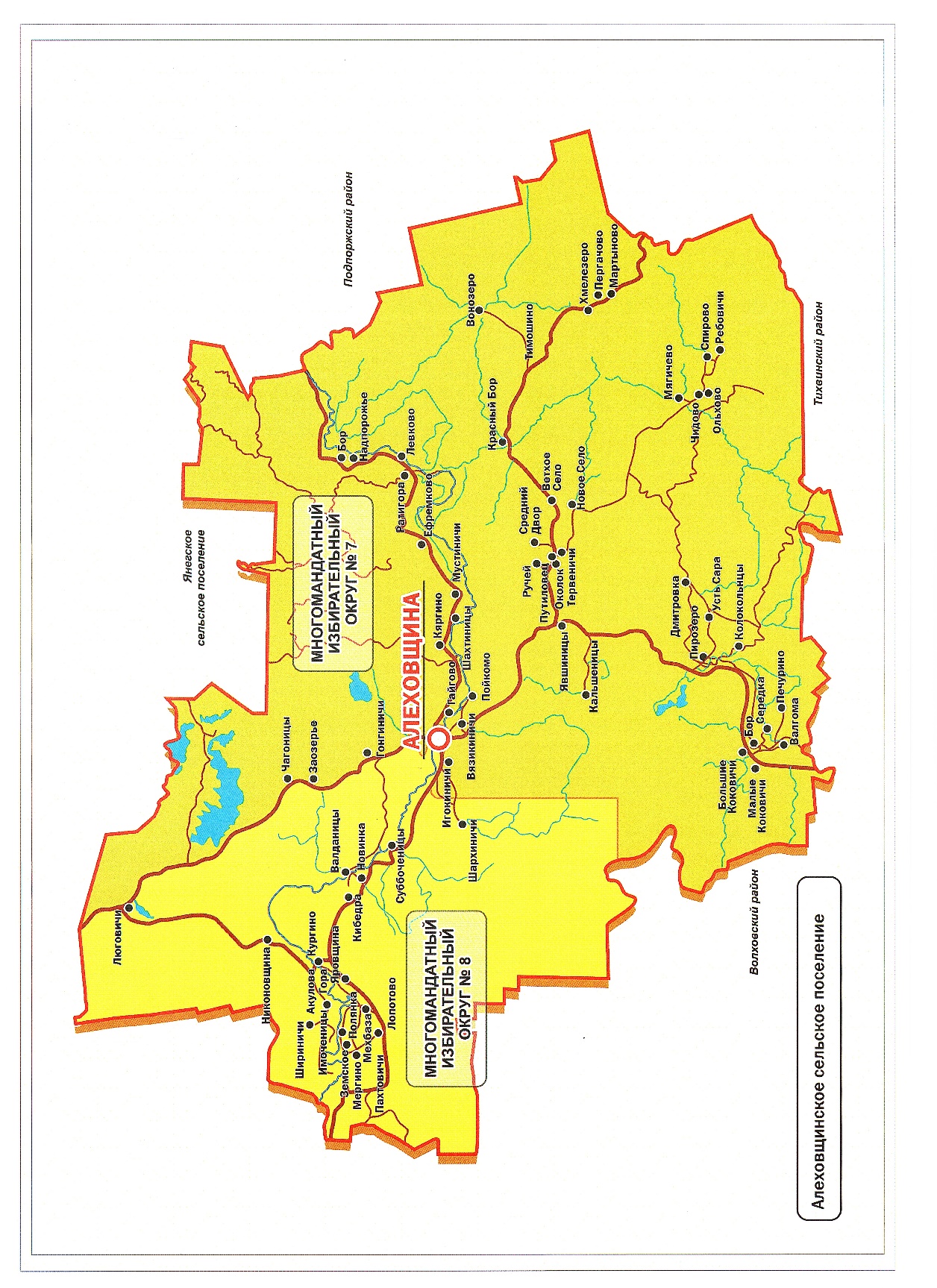 